System and Information Integrity (SI) Standard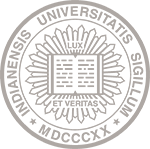 IT-12ScopeThis standard supports Policy IT-12 (Security of Information Technology Resources) and applies to all Indiana University information technology resources, regardless of whether those resources are managed by the university or provisioned from third parties on behalf of the university, and to all users of those resources regardless of affiliation.ObjectivesThe key objectives of this standard are to ensure the confidentiality, integrity, and availability of institutional systems and information by: Ensuring that software code is validated and safe for use;Monitoring software and systems for malicious behavior and attacks;Protecting systems from abuse by invalid input; andEnsuring that data is removed and destroyed within proper time frames.StandardThe following tables detail baseline security controls for system and information integrity that are to be applied to a particular information technology resource based on its security categorization. Select controls as applicable. For example, all controls may not apply to every system component or technology, or to situations governed by specific regulations. DefinitionsStandard - Standards (like procedures) support policy by further describing specific implementation details (i.e., the "how"). A standard can be thought of as an extension of policy that articulates the rules, mechanisms, technical or procedural requirements, or specifications to be used in carrying out/complying with policy. Standards, along with procedures, promote a consistent approach to following policy. Standards make policies more practically meaningful and effective. Standards are definitional and clarifying in nature, specifying the minimums necessary to meet policy objectives. Because standards directly support policies, compliance with standards is nonoptional and failure to follow standards may result in sanctions imposed by the appropriate university office.Sanctions Indiana University will handle reports of misuse and abuse of information and information technology resources in accordance with existing policies and procedures issued by appropriate authorities. Depending on the individual and circumstances involved, this could include the Office of Human Resources, Vice Provost or Vice Chancellor of Faculties (or campus equivalent), Dean of Students (or campus equivalent), Office of the Vice President and General Counsel, and/or appropriate law enforcement agencies. See Policy IT-02 (Misuse and Abuse of Information Technology Resources) for more details.Failure to comply with Indiana University information technology policies may result in sanctions relating to the individual's use of information technology resources (such as suspension or termination of access, or removal of online material); the individual's employment (up to and including immediate termination of employment in accordance with applicable university policy); the individual's studies within the university (such as student discipline in accordance with applicable university policy); civil or criminal liability; or any combination of these.Additional ContactsHistoryApril 7, 2023 revised after stakeholder feedbackFebruary 12, 2022 draft for reviewControl:Flaw RemediationFlaw RemediationFlaw RemediationRequired for:High  Moderate IU Implementation  Acquire all software code, updates, and patches from verified vendors. Test all code, updates, and patches before installation. Install security-relevant software and firmware updates within one month of the release of the update or sooner. Patches and updates for active exploits must be applied within five business days.Remove or disable code no longer being used immediately after updates or patching.Acquire all software code, updates, and patches from verified vendors. Test all code, updates, and patches before installation. Install security-relevant software and firmware updates within one month of the release of the update or sooner. Patches and updates for active exploits must be applied within five business days.Remove or disable code no longer being used immediately after updates or patching.Acquire all software code, updates, and patches from verified vendors. Test all code, updates, and patches before installation. Install security-relevant software and firmware updates within one month of the release of the update or sooner. Patches and updates for active exploits must be applied within five business days.Remove or disable code no longer being used immediately after updates or patching.Notes  Where available, code and patch hashes should be checked before being applied.Use of centrally provisioned, common IT infrastructure and services provided by UITS often fulfills many of these requirements. Check with the service owner for details.Where available, code and patch hashes should be checked before being applied.Use of centrally provisioned, common IT infrastructure and services provided by UITS often fulfills many of these requirements. Check with the service owner for details.Where available, code and patch hashes should be checked before being applied.Use of centrally provisioned, common IT infrastructure and services provided by UITS often fulfills many of these requirements. Check with the service owner for details.NIST Cross Reference  SI-2SI-2SI-2Control:Malicious Code ProtectionMalicious Code ProtectionMalicious Code ProtectionRequired for:High  Moderate IU Implementation  Install or enable antivirus/antimalware protection for all systems where it is available.Periodically scan information systems and assets for malicious code.Install or enable antivirus/antimalware protection for all systems where it is available.Periodically scan information systems and assets for malicious code.Install or enable antivirus/antimalware protection for all systems where it is available.Periodically scan information systems and assets for malicious code.Notes  Malicious code includes, for example, viruses, worms, Trojan horses, and spyware.Malicious code protection mechanisms include, for example, antivirus signature definitions and reputation-based technologies. Heuristic-based antivirus/antimalware that consistently monitors behavior would also comply with this requirement in lieu of scheduled scans.Use of centrally provisioned, common IT infrastructure and services provided by UITS often fulfills many of these requirements. Check with the service owner for details.Malicious code includes, for example, viruses, worms, Trojan horses, and spyware.Malicious code protection mechanisms include, for example, antivirus signature definitions and reputation-based technologies. Heuristic-based antivirus/antimalware that consistently monitors behavior would also comply with this requirement in lieu of scheduled scans.Use of centrally provisioned, common IT infrastructure and services provided by UITS often fulfills many of these requirements. Check with the service owner for details.Malicious code includes, for example, viruses, worms, Trojan horses, and spyware.Malicious code protection mechanisms include, for example, antivirus signature definitions and reputation-based technologies. Heuristic-based antivirus/antimalware that consistently monitors behavior would also comply with this requirement in lieu of scheduled scans.Use of centrally provisioned, common IT infrastructure and services provided by UITS often fulfills many of these requirements. Check with the service owner for details.NIST Cross Reference  SI-3SI-3SI-3Control:System MonitoringSystem MonitoringSystem MonitoringRequired for:High  Moderate IU Implementation  Monitor IT resources to detect attacks and indicators of potential attacks.Monitor IT resources to detect attacks and indicators of potential attacks.Monitor IT resources to detect attacks and indicators of potential attacks.Notes  See also the IT-12 Audit and Accountability (AU) Standard.Potential monitoring tools include log analysis, vulnerability scanning, etc.Use of centrally provisioned, common IT infrastructure and services provided by UITS often fulfills many of these requirements. Check with the service owner for details.See also the IT-12 Audit and Accountability (AU) Standard.Potential monitoring tools include log analysis, vulnerability scanning, etc.Use of centrally provisioned, common IT infrastructure and services provided by UITS often fulfills many of these requirements. Check with the service owner for details.See also the IT-12 Audit and Accountability (AU) Standard.Potential monitoring tools include log analysis, vulnerability scanning, etc.Use of centrally provisioned, common IT infrastructure and services provided by UITS often fulfills many of these requirements. Check with the service owner for details.NIST Cross Reference  SI-4SI-4SI-4Control:Security Alerts, Advisories, and DirectivesSecurity Alerts, Advisories, and DirectivesSecurity Alerts, Advisories, and DirectivesRequired for:High  Moderate Low  IU Implementation  Subscribe to relevant internal and external information sources and prioritize action plans based on risk. Subscribe to relevant internal and external information sources and prioritize action plans based on risk. Subscribe to relevant internal and external information sources and prioritize action plans based on risk. Notes  UISO Security BulletinsSee Information Sources recommended for IT Pros at IU.UISO Security BulletinsSee Information Sources recommended for IT Pros at IU.UISO Security BulletinsSee Information Sources recommended for IT Pros at IU.NIST Cross Reference  SI-5SI-5SI-5Control:Information Input ValidationInformation Input ValidationInformation Input ValidationRequired for:High  Moderate Low  IU Implementation  Applications must validate data input. Developers must write and/or implement code that that verifies the validity of data submitted to applications. Verification should consider:Data typeData length or sizeProhibited input, e.g., SQL syntax or commandsFor example, numeric value fields must only contain numerals and must be trimmed to an appropriate length.Applications must validate data input. Developers must write and/or implement code that that verifies the validity of data submitted to applications. Verification should consider:Data typeData length or sizeProhibited input, e.g., SQL syntax or commandsFor example, numeric value fields must only contain numerals and must be trimmed to an appropriate length.Applications must validate data input. Developers must write and/or implement code that that verifies the validity of data submitted to applications. Verification should consider:Data typeData length or sizeProhibited input, e.g., SQL syntax or commandsFor example, numeric value fields must only contain numerals and must be trimmed to an appropriate length.Notes  For further guidance, see the Open Web Application Security Project (OWASP) testing guide and Input Validation Cheat Sheet.Use of centrally provisioned, common IT infrastructure and services provided by UITS often fulfills many of these requirements. Check with the service owner for details.For further guidance, see the Open Web Application Security Project (OWASP) testing guide and Input Validation Cheat Sheet.Use of centrally provisioned, common IT infrastructure and services provided by UITS often fulfills many of these requirements. Check with the service owner for details.For further guidance, see the Open Web Application Security Project (OWASP) testing guide and Input Validation Cheat Sheet.Use of centrally provisioned, common IT infrastructure and services provided by UITS often fulfills many of these requirements. Check with the service owner for details.NIST Cross Reference  SI-10SI-10SI-10Control:Error HandlingError HandlingError HandlingRequired for:High  Moderate Low  IU Implementation  Application error messages must provide only the information necessary to enable corrective actions without revealing information that is Critical or Restricted, or that could be exploited.Application error messages must provide only the information necessary to enable corrective actions without revealing information that is Critical or Restricted, or that could be exploited.Application error messages must provide only the information necessary to enable corrective actions without revealing information that is Critical or Restricted, or that could be exploited.Notes  For further guidance, see: Open Web Application Security Project (OWASP) testing guide and error handling principlesHandling application and scripting errors for IU websitesForm validation and error handlingUse of centrally provisioned, common IT infrastructure and services provided by UITS often fulfills many of these requirements. Check with the service owner for details.For further guidance, see: Open Web Application Security Project (OWASP) testing guide and error handling principlesHandling application and scripting errors for IU websitesForm validation and error handlingUse of centrally provisioned, common IT infrastructure and services provided by UITS often fulfills many of these requirements. Check with the service owner for details.For further guidance, see: Open Web Application Security Project (OWASP) testing guide and error handling principlesHandling application and scripting errors for IU websitesForm validation and error handlingUse of centrally provisioned, common IT infrastructure and services provided by UITS often fulfills many of these requirements. Check with the service owner for details.NIST Cross Reference  SI-11SI-11SI-11Control:Information Management and RetentionInformation Management and RetentionInformation Management and RetentionRequired for:High  Moderate Low  IU Implementation  Data must be retained and destroyed in accordance with associated legal requirements, regulations, and IU policy.Data must be retained and destroyed in accordance with associated legal requirements, regulations, and IU policy.Data must be retained and destroyed in accordance with associated legal requirements, regulations, and IU policy.Notes  For further guidance, see:Policy UA-18 (University Records Retention and Disposition) “Records Retention Schedule” applet at one.iu.eduAbout secure data removalCritical Data GuideIf further guidance is needed, consult the University Information Policy Office, the relevant Data Steward, and/or the Office of the Vice President and General Counsel.For further guidance, see:Policy UA-18 (University Records Retention and Disposition) “Records Retention Schedule” applet at one.iu.eduAbout secure data removalCritical Data GuideIf further guidance is needed, consult the University Information Policy Office, the relevant Data Steward, and/or the Office of the Vice President and General Counsel.For further guidance, see:Policy UA-18 (University Records Retention and Disposition) “Records Retention Schedule” applet at one.iu.eduAbout secure data removalCritical Data GuideIf further guidance is needed, consult the University Information Policy Office, the relevant Data Steward, and/or the Office of the Vice President and General Counsel.NIST Cross Reference  SI-12SI-12SI-12SubjectContactPhoneEmailQuestions about the standardUniversity Information Security Office812-855-UISO (8476)uiso@iu.edu 